ΑΠΟΚΑΤΑΣΤΑΣΗ - ΕΠΙΣΚΕΥΗ ΚΑΙ ΑΛΛΑΓΗ ΧΡΗΣΗΣ ΔΙΑΤΗΡΗΤΕΟΥ ΚΤΙΣΜΑΤΟΣ ΠΡΩΗΝ ΛΥΣΣΙΑΤΡΕΙΟΥΔΗΜΙΟΥΡΓΙΑ ΕΠΙΧΕΙΡΗΜΑΤΙΚΟΤΗΤΑΣ ΚΑΙ ΚΑΙΝΟΤΟΜΙΑΣΕιδικός Στόχος 1.1. Ανάπτυξη και ενίσχυση των ικανοτήτων έρευνας και καινοτομίας και αξιοποίηση των προηγμένων τεχνολογιώνΦορέας Υλοποίησης: ΔΙΕΥΘΥΝΣΗ ΤΕΧΝΙΚΩΝ  ΥΠΗΡΕΣΙΩΝ ΑΝΑΤΟΛΙΚΗΣ ΑΤΤΙΚΗΣΣτόχος μας είναι η αποκατάσταση, αξιοποίηση και επαναλειτουργία του συγκροτήματος του παλαιού Δημόσιου Λυσσιατρείου Αθηνών, για τη στέγαση πολιτιστικών δραστηριοτήτων και τη δημιουργία Κέντρου Στήριξης Επιχειρηματικότητας.Το συγκρότημα του παλαιού Δημόσιου Λυσσιατρείου Αθηνών, βρίσκεται επί των οδών Ιεράς Οδού και Τζάνη στο Ο.Τ. 44 (Βοτανικός) του Δήμου Αθηναίων, σε άμεση   με το Γεωπονικό Πανεπιστήμιο Αθηνών και τον Βοτανικό Κήπο και το οποίο παρουσιάζει σήμερα εμφανή εικόνα εγκατάλειψης.Το πρώτο κτίριο του Λυσσιατρείου Αθηνών ανεγέρθηκε την πρώτη δεκαετία του 20ου αιώνα και ακολούθησαν άλλα για να σχηματιστεί, στην πλήρη ανάπτυξη της λειτουργίας του, ένα συγκρότημα 17 κτιρίων. Το υπό μελέτη τμήμα του παλαιού Δημοσίου Λυσσιατρείου αποτελείται από οκτώ (8) κτίσματα, περιλαμβανομένου του εμβληματικότερου κτιρίου του συγκροτήματος, το οποίο έχει χαρακτηριστεί ως διατηρητέο.Η πρόταση περιλαμβάνει αρχικά τον προσδιορισμό των αναγκαίων επεμβάσεων προστασίας του κελύφους των κτισμάτων, μέσα από την αποτύπωση της υφιστάμενης κατασκευαστικής τους δομής και της προτεινόμενης λειτουργικής χρήσης, ώστε στη συνέχεια να δρομολογηθεί η αποκατάσταση της αρχικής μορφής του διατηρητέου κτιρίου με επισκευή των αυθεντικών μορφολογικών του στοιχείων και η εξασφάλιση της στερεότητας, της στεγανότητας και η ενεργειακή αναβάθμιση όλων των οκτώ κτιρίων, με βάση την ισχύουσα νομοθεσία.Η νέα χρήση των ανακαινισμένων, πλέον, κτιρίων, θα αφορά στην ανάπτυξη και λειτουργία μίας σύγχρονης Περιφερειακής υποδομής Έρευνας και Καινοτομίας και ειδικότερα ενός κέντρου Στήριξης Επιχειρηματικότητας για συγκεκριμένους τομείς της Περιφερειακής Οικονομίας σε συνάφεια με τη Στρατηγική Έξυπνης Εξειδίκευσης της Περιφέρειας Αττικής, όπως θα προκύψει από ειδική μελέτη που θα εκπονήσει ο Αναπτυξιακός Οργανισμός της Περιφέρειας Αττικής, λαμβάνοντας υπόψη και τη γειτνίαση με τις εγκαταστάσεις του Γεωπονικού Πανεπιστημίου Αθηνών και την αναμενόμενη πολλαπλασιαστική δυναμική που η συμμετοχή του θα επιφέρει στο εγχείρημα. Ειδικότερα αναμένεται να αποτελέσει σημείο συνάντησης των συντελεστών της 4πλής έλικας του περιφερειακού οικοσυστήματος καινοτομίας της Περιφέρειας, πραγματοποίησης συνεχών κύκλων επιχειρηματικής ανακάλυψης στα πεδία εξειδίκευσης της Περιφερειακής Στρατηγικής και δυναμικής ωρίμανσης προτάσεων για στοχευμένες δράσεις στο πλαίσιο της RIS. Παράλληλα η αναβάθμιση και λειτουργία των κτιρίων αποτελεί την καλύτερη προϋπόθεση για την συντήρησή τους στο μέλλον, αναβαθμίζοντας έτσι συνολικά την ευρύτερη περιοχή.Το συνολικό εμβαδόν των υπό μελέτη κτιρίων ανέρχεται σε 1074,52 τ.μ.Συγχρηματοδοτούμενη δημόσια δαπάνη: 2.500.000€Διάρκεια Υλοποίησης: 18 μήνες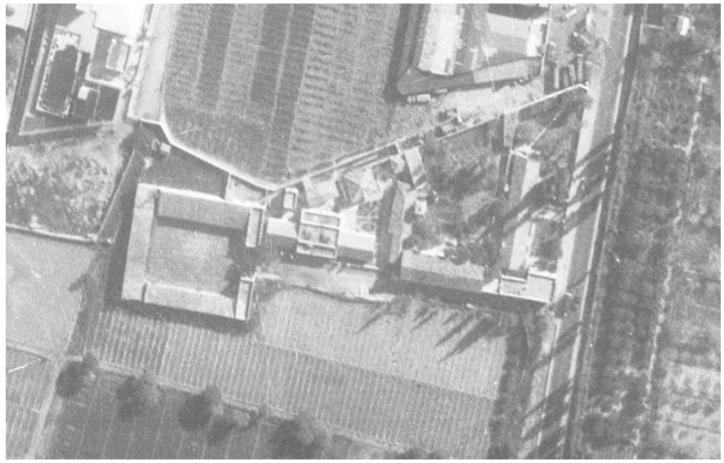 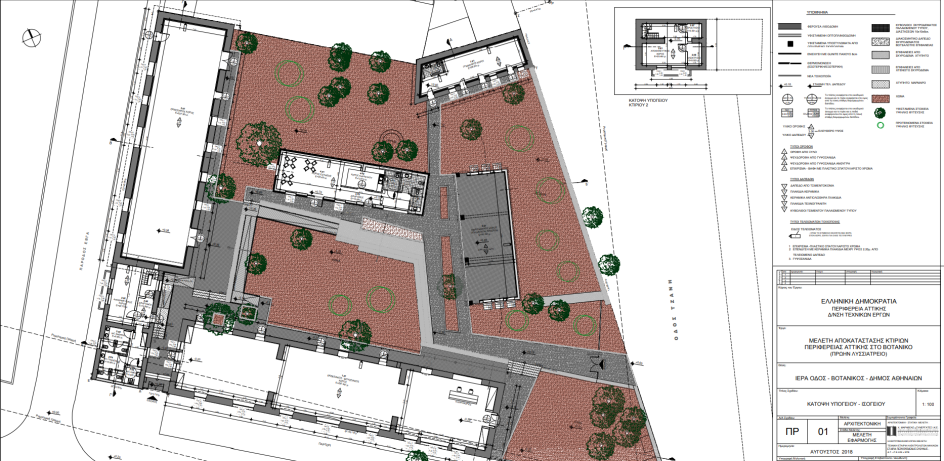 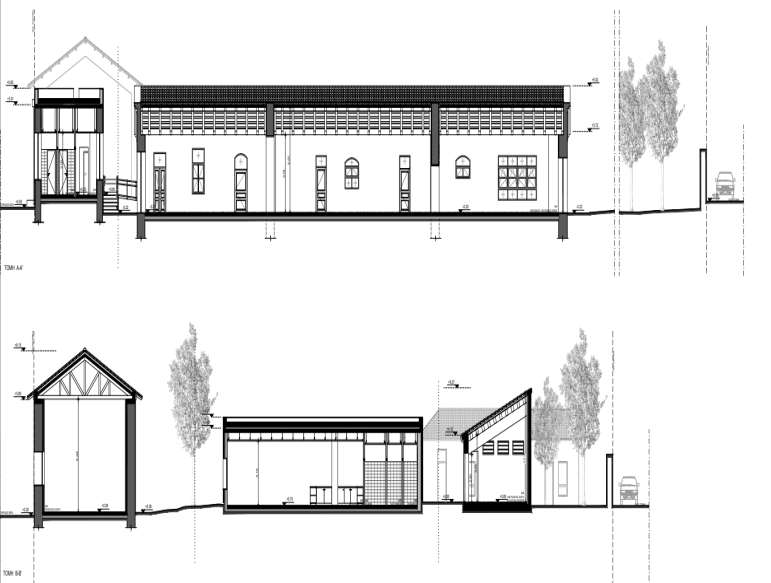 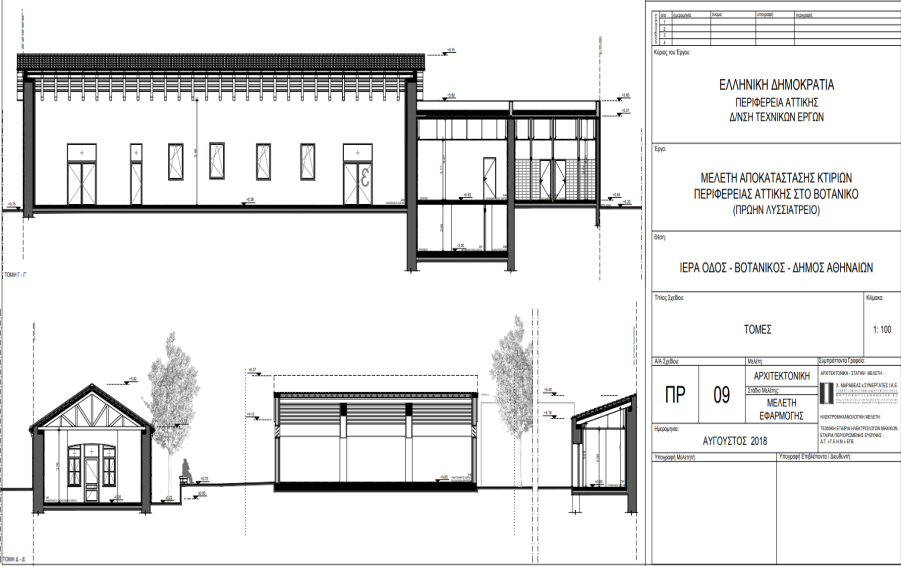 Στόχος Πολιτικής 01 : ΕΠΙΧΕΙΡΗΜΑΤΙΚΟΤΗΤΑ ΚΑΙ ΚΑΙΝΟΤΟΜΙΑ